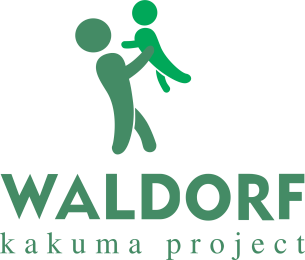 Karen Professional Centre, Karen Road 1st Floor, Office No. F9P. O. Box 1997 00502 Nairobi KenyaTelephone +254 715 902309TENDER FOR ONE YEAR FRAME WORK CONTRACT FORSUPPLY AND DELIVERY OF ASSORTED LEARNING ITEMS TO WALDORF KAKUMA PROJECTTENDER NO. WKP/001/2022CLOSING DATE: TUESDAY, 30TH MAY, 2022 AT 12.00 NOONSECTION I: INVITATION TO TENDER Waldorf Kakuma Project invites sealed tenders for Supply and Delivery of Assorted learning materials for ECDE. Further information as pertains to this tender may be obtained during working hours (Monday to Friday) between 9:00 am and 5:00 pm using the following address: The Procurement Officer, Tel: +254 715 902309, 1st Floor, Karen Professional Centre, Karen Road, Nairobi, Email: procurement@waldorfkakumaproject.org A complete set of tender documents containing detailed information can be downloaded from the Waldorf Kakuma Project website: www.waldorfkakumaproject.org for free. Bidders who download the tender document are advised to email their contact address using the email: info@waldorfkakumaproject.org before the tender closing date.  Prices quoted should be inclusive of all taxes and delivery costs and must be expressed in Kenya shillings and shall remain valid for a period of 90 days from the closing date of the tender. No Tender Security is required for this tender. Completed Tender Documents in plain sealed envelopes marked with the tender number and title should be delivered to Waldorf Kakuma Project offices located on 1st Floor of Karen Professional Centre, Karen Road and Waldorf Kakuma Project Office, LWF Compound 1 in Kakuma on or before 30th May, 2022 at 12.00 noon. Late bids will not be considered. Tenders will be opened on 3rd June, 2022 at 10.30am in the presence of the tenderers representatives who may choose to attend the opening at Waldorf Kakuma Project offices. Bidders are required to serialize all the pages of the bid document submitted including any addendum, appendixes and attachments. SECTION II: INSTRUCTIONS TO TENDERERS 	Eligible Tenderers 2.1.1	Waldorf Kakuma Project’s employees, board members and their relatives (spouse and children) are not eligible to participate in the tender. 2.1.2 Tenderers shall not be under a declaration of ineligibility for corrupt and fraudulent practices. 	Cost of Tendering 2.2.1 The Tenderer shall bear all costs associated with the preparation and submission of its tender, and the procuring entity, will in no case be responsible or liable for those costs, regardless of the conduct or outcome of the tendering process. 2.2.2 The price to be charged for the tender document shall be Kshs.1,000/= 2.2.3 All firms found capable of performing the contract satisfactorily in accordance with the set prequalification criteria shall be prequalified. 	The Tender Document 2.4.1 The tender document comprises the documents listed below and addenda issued in accordance with clause 2.6 of these instructions to Tenderers Invitation to Tender Instructions to tenderers General Conditions of Contract Special Conditions of Contract Schedule of requirements Tender Form and Price Schedules Contract Form Performance Security Form Confidential Business Questionnaire  2.4.2 The Tenderer is expected to examine all instructions, forms, terms, and specifications in the tender documents.  Failure to furnish all information required by the tender documents or to submit a tender not substantially responsive to the tender documents in every respect will be at the tenderers risk and may result in the rejection of its tender. 	Clarification of Documents 2.5.1 	A prospective tenderer requiring any clarification of the tender document may notify the Procuring entity in writing or by post at the entity’s address indicated in the Invitation to Tender.  The Procuring entity will respond in writing to any request for clarification of the tender documents, which it receives not later than five (5) days prior to the deadline for the submission of tenders, prescribed by the procuring entity.  Written copies of the Procuring entities response (including an explanation of the query but without identifying the source of inquiry) will be sent to all prospective tenderers that have received the tender document. 2.5.2 The procuring entity shall reply to any clarifications sought by the tenderer within three (3) days of receiving the request to enable the tenderer to make timely submission of its tender. 	Amendment of Documents 2.6.1 	At any time prior to the deadline for submission of tenders, the Procuring entity, for any reason, whether at its own initiative or in response to a clarification requested by a prospective tenderer, may modify the tender documents by amendment. 2.6.2 All prospective candidates that have received the tender documents will be notified of the amendment in writing or by post and will be binding on them. 2.6.3 	In order to allow prospective tenderers reasonable time in which to take the amendment into account in preparing their tenders, the Procuring entity, at its discretion, may extend the deadline for the submission of tenders. 	Language of Tender 2.7.1 The tender prepared by the tenderer, as well as all correspondence and documents relating to the tender exchange by the tenderer and the Procuring entity, shall be written in English language, provided that any printed literature furnished by the tenderer may be written in another language provided they are accompanied by an accurate English translation of the relevant passages in which case, for purposes of interpretation of the tender, the English translation shall govern. 	Documents Comprising of Tender 2.8.1 The tender prepared by the tenderers shall comprise the following components a Tender Form and a Price Schedule completed in accordance with paragraph 2.9, 2.10 and 2.11 below documentary 	evidence 	established 	in 	accordance 	with paragraph 2.1 that the tenderer is eligible to tender and is qualified to perform the contract if its tender is accepted; documentary evidence established in accordance with paragraph 2.2 that the goods and ancillary services to be supplied by the tenderer are eligible goods and services and conform to the tender documents; and tender security furnished in accordance with paragraph 2.14 	Tender Forms 2.9.1 The tenderer shall complete the Tender Form and the appropriate Price Schedule furnished in the tender documents, indicating the goods to be supplied, a brief description of the goods, their country of origin, quantity, and prices.  Tender Prices 2.10.1 The tenderer shall indicate on the appropriate Price Schedule the unit prices and total tender price of the goods it proposes to supply under the contract 2.10.2 Prices indicated on the Price Schedule shall include all costs including taxes, insurances and delivery to the premises of the entity. 2.10.3 Prices quoted by the tenderer shall be fixed during the Tender’s performance of the contract and not subject to variation on any account. A tender submitted with an adjustable price quotation will be treated as nonresponsive and will be rejected, pursuant to paragraph 2.22 2.10.4 The validity period of the tender shall be 120 days from the date of opening of the tender.  Tender Currencies 2.11.1 Prices shall be quoted in Kenya Shillings unless otherwise specified in the Appendix to Instructions to Tenderers. Tenderers Eligibility and Qualifications 2.12.1 Pursuant to paragraph 2.1 the tenderer shall furnish, as part of its tender, documents establishing the tenderers eligibility to tender and its qualifications to perform the contract if its tender is accepted. 2.12.2 The documentary evidence of the tenderers eligibility to tender shall establish to the Procuring entity’s satisfaction that the tenderer, at the time of submission of its tender, is from an eligible source country as defined under paragraph 2.1 2.12.3 The documentary evidence of the tenderers qualifications to perform the contract if its tender is accepted shall be established to the Procuring entity’s satisfaction; that the tenderer has the financial, technical, and production capability necessary to perform the contract; Goods Eligibility and Conformity to Tender Documents 2.13.1 Pursuant to paragraph 2.2 of this section, the tenderer shall furnish, as part of its tender documents establishing the eligibility and conformity to the tender documents of all goods which the tenderer proposes to supply under the contract 2.13.2 The documentary evidence of conformity of the goods to the tender documents may be in the form of literature, drawings, and data, and shall consist of: a detailed description of the essential technical and performance characteristic of the goods; a clause-by-clause commentary on the Procuring entity’s Technical Specifications demonstrating substantial responsiveness of the goods and service to those specifications, or a statement of deviations and exceptions to the provisions of the Technical Specifications. 2.13.3 the tenderer shall note that standards for workmanship, material, and equipment, as well as references to brand names or catalogue numbers designated by the Procurement entity in its Technical Specifications, are intended to be descriptive only and not restrictive.  The tenderer may substitute alternative standards, brand names, and/or catalogue numbers in its tender, provided that it demonstrates to the Procurement entity’s            satisfaction that the substitutions ensure substantial equivalence to those designated in the Technical Specifications. No Tender Security is required Validity of Tenders 2.15.1 Tenders shall remain valid for 120 days or as specified in the Invitation to Tender after the date of tender opening prescribed by the Procuring entity, pursuant to paragraph 2.18.  A tender valid for a shorter period shall be rejected by the Procuring entity as non-responsive. 2.15.2 In exceptional circumstances, the Procuring entity may solicit the Tenderer’s consent to an extension of the period of validity.  The request and the responses thereto shall be made in writing.  The tender security provided under paragraph 2.14 shall also be suitably extended.  A tenderer may refuse the request without forfeiting its tender security.  A tenderer granting the request will not be required nor permitted to modify its tender. Format and Signing of Tender 2.16.1 The Tenderer shall prepare two copies of the tender, clearly marking each “ORIGINAL TENDER” and “COPY OF TENDER,” as appropriate.  In the event of any discrepancy between them, the original shall govern. 2.16.2 The original and all copies of the tender shall be typed or written in indelible ink and shall be signed by the tenderer or a person or persons duly authorized to bind the tenderer to the contract.  The latter authorization shall be indicated by written power-of-attorney accompanying the tender.  All pages of the tender, except for unamended printed literature, shall be initialed by the person or persons signing the tender. 2.16.3 The tender shall have no interlineations, erasures, or overwriting except as necessary to correct errors made by the tenderer, in which case such corrections shall be initialed by the person or persons signing the tender. Sealing and Marking of Tenders 2.17.1 The Tenderer shall seal the original and each copy of the tender in separate envelopes, duly marking the envelopes as “ORIGINAL” and “COPY.” The envelopes shall then be sealed in an outer envelope. 2.17.2 The inner and outer envelopes shall: be addressed to the Procuring entity at the address given in the Invitation to Tender: bear, tender number and name in the Invitation for Tenders and     	the words, “DO NOT OPEN BEFORE,” (Friday 3rd June 10.30 a.m.) 2.17.3 The inner envelopes shall also indicate the name and address of the tenderer to enable the tender to be returned unopened in case it is declared “late”. 2.17.4 If the outer envelope is not sealed and marked as required by paragraph 2.17.2, the Procuring entity will assume no responsibility for the tender’s misplacement or premature opening. Deadline for Submission of Tenders 2.18.1 Tenders must be received by the Procuring entity at the address specified under paragraph 2.17.2 not later than (Monday, May 30th 12:00 noon). 2.18.2 The Procuring entity may, at its discretion, extend this deadline for the submission of tenders by amending the tender documents in accordance with paragraph 2.6, in which case all rights and obligations of the Procuring entity and candidates previously subject to the deadline will therefore be subject to the deadline as extended Modification and Withdrawal of Tenders 2.19.1 The tenderer may modify or withdraw its tender after the tender’s submission, provided that written notice of the modification, including substitution or withdrawal of the tenders, is received by the Procuring Entity prior to the deadline prescribed for submission of tenders. 2.19.2 The Tenderer’s modification or withdrawal notice shall be prepared, sealed, marked, and dispatched in accordance with the provisions of paragraph 2.17.  A withdrawal notice may also be sent by cable, telex but followed by a signed confirmation copy, postmarked not later than the deadline for submission of tenders. 2.19.3 No tender may be modified after the deadline for submission of tenders. 2.19.4 No tender may be withdrawn in the interval between the deadline for submission of tenders and the expiration of the period of tender validity specified by the tenderer on the Tender Form.  Withdrawal of a tender during this interval may result in the Tenderer’s forfeiture of its tender security, pursuant to paragraph 2.14.7 2.19.5 The procuring entity may at any time terminate procurement proceedings before contract award and shall not be liable to any person for the termination. 2.19.6 The procuring entity shall give prompt notice of the termination to the tenderers and on request give its reasons for termination within 14 days of receiving the request from any tenderer. Opening of Tenders 2.20.1 The Procuring entity will open all tenders in the presence of tenderers’ representatives who choose to attend, at (10: 30a.m Friday 3rd June) and in the location specified in the Invitation to Tender. The tenderers’ representatives who are present shall sign a register evidencing their attendance. 2.20.2 The tenderers’ names, tender modifications or withdrawals, tender prices, discounts and the presence or absence of requisite tender security and such other details as the Procuring entity, at its discretion, may consider appropriate, will be announced at the opening. 2.20.3 The Procuring entity will prepare minutes of the tender opening. Clarification of Tenders 2.21.1 To assist in the examination, evaluation and comparison of tenders the Procuring entity may, at its discretion, ask the tenderer for a clarification of its tender.  The request for clarification and the response shall be in writing, and no change in the prices or substance of the tender shall be sought, offered, or permitted. 2.21.2 Any effort by the tenderer to influence the Procuring entity in the Procuring entity’s tender evaluation, tender comparison or contract award decisions may result in the rejection of the tenderers’ tender. Preliminary Examination 2.22.1 The Procuring entity will examine the tenders to determine whether they are complete, whether any computational errors have been made, whether required sureties have been furnished, whether the documents have been properly signed, and whether the tenders are generally in order. 2.22.2 Arithmetical errors will be rectified on the following basis.  If there is a discrepancy between the unit price and the total price that is obtained by multiplying the unit price and quantify, the unit price shall prevail, and the total price shall be corrected.  If the candidate does not accept the correction of the errors, its tender will be rejected, and its tender security forfeited.  If there is a discrepancy between words and figures the amount in words will prevail 2.22.3 The Procuring entity may waive any minor informality or non-conformity or irregularity in a tender which does not constitute a material deviation, provided such waiver does not prejudice or effect the relative ranking of any tenderer. 2.22.4 Prior to the detailed evaluation, pursuant to paragraph 2.23 the Procuring entity will determine the substantial responsiveness of each tender to the tender documents.  For purposes of these paragraphs, a substantially responsive tender is one, which conforms to all the terms and conditions of the tender documents without material deviations.  The Procuring entity’s determination of a tender’s responsiveness is to be based on the contents of the tender itself without recourse to extrinsic evidence. 2.22.5 If a tender is not substantially responsive, it will be rejected by the Procuring entity and may not subsequently be made responsive by the tenderer by correction of the non- conformity. Conversion to Single Currency 2.23.1 Where other currencies are used, the procuring entity will convert these currencies to Kenya Shillings using the selling exchange rate on the date of tender closing provided by the Central Bank of Kenya. Evaluation and Comparison of Tenders 2.24.1 The Procuring entity will evaluate and compare the tenders which have been determined to be substantially responsive, pursuant to paragraph 2.22 2.24.2 The tender evaluation committee shall evaluate the tender within 30 days of the validity period from the date of opening the tender. 2.24.3 A tenderer who gives false information in the tender document about its qualification or who refuses to enter into a contract after notification of contract award shall be considered for debarment from participating in future procurement. Contacting the Procuring entity 2.26.1 Subject to paragraph 2.21 no tenderer shall contact the Procuring entity on any matter related to its tender, from the time of the tender opening to the time the contract is awarded. 2.26.2 Any effort by a tenderer to influence the Procuring entity in its decisions on tender, evaluation, tender comparison, or contract award may result in the rejection of the Tenderer’s tender. Award of Contract (a) 	Post-qualification 2.27.1 In the absence of pre-qualification, the Procuring entity will determine to its satisfaction whether the tenderer that is selected as having submitted the lowest evaluated responsive tender is qualified to perform the contract satisfactorily. 2.27.2 The determination will take into account the tenderer financial, technical, and production capabilities.  It will be based upon an examination of the documentary evidence of the tenderers qualifications submitted by the tenderer, pursuant to paragraph 2.12.3 as well as such other information as the Procuring entity deems necessary and appropriate. 2.27.3 An affirmative determination will be a prerequisite for award of the contract to the tenderer.  A negative determination will result in rejection of the Tenderer’s tender, in which event the Procuring entity will proceed to the next lowest evaluated tender to make a similar determination of that Tenderer’s capabilities to perform satisfactorily.  	(b) 	Award Criteria 2.27.4  The Procuring entity will award the contract to the successful tenderer(s) whose tender has been determined to be substantially responsive and has been determined to be the lowest evaluated tender, provided further that the tenderer is determined to be qualified to perform the contract satisfactorily. Procuring entity’s Right to Vary quantities 2.27.5 The Procuring entity reserves the right at the time of contract award to increase or decrease the quantity of goods originally specified in the Schedule of requirements without any change in unit price or other terms and conditions Procuring Entity’s Right to Accept or Reject any or all Tenders 2.27.6 The Procuring entity reserves the right to accept or reject any tender, and to annul the tendering process and reject all tenders at any time prior to contract award, without thereby incurring any liability to the affected tenderer or tenderers or any obligation to inform the affected tenderer or tenderers of the grounds for the Procuring entity’s action Notification of Award 2.28.1 Prior to the expiration of the period of tender validity, the Procuring entity will notify the successful tenderer in writing that its tender has been accepted. 2.28.2 The notification of award will constitute the formation of the Contract but will have to wait until the contract is finally signed by both parties 2.28.3 Upon the successful Tenderer’s furnishing of the performance security pursuant to paragraph 2.28, the Procuring entity will promptly notify each unsuccessful Tenderer and will discharge its tender security, pursuant to paragraph 2.14 Signing of Contract 2.29.1 At the same time as the Procuring entity notifies the successful tenderer that its tender has been accepted, the Procuring entity will send the tenderer the Contract Form provided in the tender documents, incorporating all agreements between the parties. 2.29.2 The parties to the contract shall have it signed within 30 days from the date of notification of contract award unless there is an administrative review request. 2.29.3 Within thirty (30) days of receipt of the Contract Form, the successful tenderer shall sign and date the contract and return it to the Procuring entity. Performance Security 2.30.1 Within Thirty (30) days of the receipt of notification of award from the Procuring entity, the successful tenderer shall furnish the performance security in accordance with the Conditions of Contract, in the Performance Security Form provided in the tender documents, or in another form acceptable to the Procuring entity. 2.30.2 Failure of the successful tenderer to comply with the requirements of paragraph 2.27 or paragraph 2.28 shall constitute sufficient grounds for the annulment of the award and forfeiture of the tender security, in which event the Procuring entity may make the award to the next lowest evaluated Candidate or call for new tenders. Corrupt or Fraudulent Practices 2.31.1 The Procuring entity requires that tenderers observe the highest standard of ethics during the procurement process and execution of contracts when used in the present regulations, the following terms are defined as follows;  “corrupt practice” means the offering, giving, receiving, or soliciting of anything of value to influence the action of an official in the procurement process or in contract execution; and  “fraudulent practice” means a misrepresentation of facts in order to influence a procurement process or the execution of a contract to the detriment of the Procuring entity, and includes collusive practice among tenderer (prior to or after tender submission) designed to establish tender prices at artificial non-competitive levels and to deprive the Procuring entity of the benefits of free and open competition; 2.31.2 The procuring entity will reject a proposal for award if it determines that the tenderer recommended for award has engaged in corrupt or fraudulent practices in competing for the contract in question. 2.31.3 Further a tenderer who is found to have indulged in corrupt or fraudulent practices risks being debarred from participating in public procurement in Kenya.  APPENDIX TO INSTRUCTIONS TO TENDERERS The following information regarding the particulars of the tender shall complement supplement or amend the provisions of the instructions to tenderers.  Wherever there is a conflict between the provision of the instructions to tenderers and the provisions of the appendix, the provisions of the appendix herein shall prevail over those of the instructions to tenderers 2.27 Evaluation criteria  The received tenders will be evaluated in four stages as detailed below: Stage 1: Compliance with Mandatory Requirements  Stage 2: Compliance with Technical Requirements on Capacity to Deliver the contract Stage 3: The Financial Evaluation  Stage 4: Due Diligence  Stage 1: Mandatory Requirements The following mandatory requirements must be met notwithstanding other requirements before the applicant is qualified for further evaluation as per technical specifications: Bidders complying with all the above requirements will proceed to the second stage of technical evaluation.   Stage 2: Technical Requirements on Capacity to Deliver the contract Technical evaluation Waldorf Kakuma Project will determine to its satisfaction whether the selected tenderer having submitted the lowest evaluated bid will qualify to perform the contract satisfactorily by carrying out a due diligence visit as required. Only tenders that will score 75% and above on the Technical Evaluation will qualify for financial evaluation. Stage 3: Financial Evaluation Bidders scoring 75% and above in stage two will be subjected to financial evaluation. The financial evaluation will be on item by item basis and the lowest evaluated bidder per item will be recommended for award subject to approval of the samples. The recommended lowest bidders will be required to provide samples of items for which they emerged lowest bidders for approval by the evaluation committee.  Stage 4: Due Diligence The evaluation committee may carry out due diligence on the lowest evaluated bidders before recommendation for award. The lowest bidders will be awarded framework contract for supply and delivery of the respective items as and when required based on approved samples by evaluation committee. SECTION III: GENERAL CONDITIONS OF CONTRACT 3.1 	Definitions 3.1.1 In this Contract, the following terms shall be interpreted as indicated: - “The Contract” means the agreement entered into between the Procuring entity and the tenderer, as recorded in the Contract Form signed by the parties, including all attachments and appendices thereto and all documents incorporated by reference therein. “The Contract Price” means the price payable to the tenderer under the Contract for the full and proper performance of its contractual obligations “The Goods” means all of the equipment, machinery, and/or other materials, which the tenderer is required to supply to the Procuring entity under the Contract. “The Procuring entity” means the organization purchasing the Goods under this Contract. “The Tenderer’ means the individual or firm supplying the Goods under this Contract. 3.2 	Application 3.2.1 These General Conditions shall apply in all Contracts made by the Procuring entity for the procurement installation and commissioning of equipment 3.3 	Country of Origin 3.3.1 For purposes of this clause, “Origin” means the place where the Goods were mined, grown or produced. 3.3.2 The origin of Goods and Services is distinct from the nationality of the tenderer. 3.4 	Standards 3.4.1 The Goods supplied under this Contract shall conform to the standards mentioned in the Technical Specifications.  3.5 	Use of Contract Documents and Information 3.5.1 The tenderer shall not, without the Procuring entity’s prior written consent, disclose the Contract, or any provision therefore, or any specification, plan, drawing, pattern, sample, or information furnished by or on behalf of the Procuring entity in connection therewith, to any person other than a person employed by the tenderer in the performance of the Contract. 3.5.2 The tenderer shall not, without the Procuring entity’s prior written consent, make use of any document or information enumerated in paragraph 3.5.1 above 3.5.3 Any document, other than the Contract itself, enumerated in paragraph 3.5.1 shall remain the property of the Procuring entity and shall be returned (all copies) to the Procuring entity on completion of the Tenderer’s performance under the Contract if so required by the Procuring entity 3.6 	Patent Rights 3.6.1 The tenderer shall indemnify the Procuring entity against all third-party claims of infringement of patent, trademark, or industrial design rights arising from use of the Goods or any part thereof in the Procuring entity’s country 3.7 	Performance Security 3.7.1 Within thirty (30) days of receipt of the notification of Contract award, the successful tenderer shall furnish to the Procuring entity the performance security in the amount specified in Special Conditions of Contract. 3.7.2 The proceeds of the performance security shall be payable to the Procuring entity as compensation for any loss resulting from the Tenderer’s failure to complete its obligations under the Contract. 3.7.3 The performance security shall be denominated in the currency of the Contract, or in a freely convertible currency acceptable to the Procuring entity and shall be in the form of a bank guarantee or an irrevocable letter of credit issued by a reputable bank located in Kenya or abroad, acceptable to the Procuring entity, in the form provided in the tender documents. 3.7.4 The performance security will be discharged by the Procuring entity and returned to the Candidate not later than thirty (30) days following the date of completion of the Tenderer’s performance obligations under the Contract, including any warranty obligations, under the Contract 3.8 	Inspection and Tests 3.8.1 The Procuring entity or its representative shall have the right to inspect and/or to test the goods to confirm their conformity to the Contract specifications.  The Procuring entity shall notify the tenderer in writing in a timely manner, of the identity of any representatives retained for these purposes. 3.8.2 The inspections and tests may be conducted in the premises of the tenderer or its subcontractor(s), at point of delivery, and/or at the Goods’ final destination If conducted on the premises of the tenderer or its subcontractor(s), all reasonable facilities and assistance, including access to drawings and production data, shall be furnished to the inspectors at no charge to the Procuring entity. 3.8.3 Should any inspected or tested goods fail to conform to the Specifications, the Procuring entity may reject the equipment, and the tenderer shall either replace the rejected equipment or make alterations necessary to make specification requirements free of costs to the Procuring entity. 3.8.4 The Procuring entity’s right to inspect, test and where necessary, reject the goods after the Goods’ arrival shall in no way be limited or waived by reason of the equipment having previously been inspected, tested and passed by the Procuring entity or its representative prior to the equipment delivery. 3.8.5 Nothing in paragraph 3.8 shall in any way release the tenderer from any warranty or other obligations under this Contract. 3.9 	Packing 3.9.1 The tenderer shall provide such packing of the Goods as is required to prevent their damage or deterioration during transit to their final destination, as indicated in the Contract. 3.9.2 The packing, marking, and documentation within and outside the packages shall comply strictly with such special requirements as shall be expressly provided for in the Contract 3.10 	Delivery and Documents 3.10.1 Delivery of the Goods shall be made by the tenderer in accordance with the terms specified by Procuring entity in its Schedule of Requirements and the Special Conditions of Contract 3.11 Payment 3.12.1 The method and conditions of payment to be made to the tenderer under this Contract shall be specified in Special Conditions of Contract 3.12.2 Payments shall be made promptly by the Procuring entity as specified in the contract 3.13 	Prices 3.13.1 Prices charged by the tenderer for goods delivered and services performed under the Contract shall not, with the exception of any price adjustments authorized in Special Conditions of Contract, vary from the prices by the tenderer in its tender. 3.13.2 Contract price variations shall not be allowed for contracts not exceeding one year (12 months) 3.13.3 Where contract price variation is allowed, the variation shall not exceed 10% of the original contract price. 3.13.4 Price variation request shall be processed by the procuring entity within 30 days of receiving the request. 3.14. Assignment 3.14.1 The tenderer shall not assign, in whole or in part, its obligations to perform under this Contract, except with the Procuring entity’s prior written consent 3.15 	Subcontracts 3.15.1 The tenderer shall notify the Procuring entity in writing of all subcontracts awarded under this Contract if not already specified in the tender.  Such notification, in the original tender or later, shall not relieve the tenderer from any liability or obligation under the Contract 3.16 	Termination for default 3.16.1 The Procuring entity may, without prejudice to any other remedy for breach of Contract, by written notice of default sent to the tenderer, terminate this Contract in whole or in part if the tenderer fails to deliver any or all of the goods within the period(s) specified in the Contract, or within any extension thereof granted by the Procuring entity if the tenderer fails to perform any other obligation(s) under the Contract if the tenderer, in the judgment of the Procuring entity has engaged in corrupt or fraudulent practices in competing for or in executing the Contract 3.16.2 In the event the Procuring entity terminates the Contract in whole or in part, it may procure, upon such terms and in such manner as it deems appropriate, equipment similar to those undelivered, and the tenderer shall be liable to the Procuring entity for any excess costs for such similar goods. 3.17 	Liquidated Damages 3.17.1. If the tenderer fails to deliver any or all of the goods within the period(s) specified in the contract, the procuring entity shall, without prejudice to its other remedies under the contract, deduct from the contract prices liquidated damages sum equivalent to 0.5% of the delivered price of the delayed items up to a maximum deduction of 10% of the delayed goods.  After this the tenderer may consider termination of the contract. 3.18 	Resolution of Disputes 3.18.1 The procuring entity and the tenderer shall make every effort to resolve amicably by direct informal negotiation and disagreement or dispute arising between them under or in connection with the contract 3.18.2 If, after thirty (30) days from the commencement of such informal negotiations both parties have been unable to resolve amicably a contract dispute, either party may require adjudication in an agreed national or international  forum, and/or international arbitration. 3.19 	Language and Law 3.19.1 The language of the contract and the law governing the contract shall be English language and the Laws of Kenya respectively unless otherwise stated. 3.20 	Force Majeure 3.20.1 The tenderer shall not be liable for forfeiture of its performance security or termination for default if and to the extent that it’s delay in performance or other failure to perform its obligations under the Contract is the result of an event of Force Majeure. SECTION IV: SPECIAL CONDITIONS OF CONTRACT Special Conditions of Contract shall supplement the General Conditions of Contract.  Whenever there is a conflict, between the GCC and the SCC, the provisions of the SCC herein shall prevail over these in the GCC. Special conditions of contract as relates to the GCC 3.7.1 	No performance security shall be required for this tender 3.12.1   Payment Terms The method and conditions of payment to the bidder under this contract shall be as follows: payment for learning materials shall be made in Kenya shillings upon certified deliveries  there shall be no advance payment under this contract Payments will be made by Waldorf Kakuma Project, within thirty (30) days after submission of an invoice and a statement or claim by the bidder. 3.10 Delivery of Goods (a) Delivery of the Assorted learning materials shall be made by the bidder to Waldorf Kakuma Project, Kakuma premises as and when required.  The Materials should be delivered during working days from (Monday to Friday) between by 9.00 a.m. to 2.00 p.m.  The delivery of the Assorted learning materials should be accompanied by a delivery note showing description, quantity, and Local Purchase Order number (LPO).  SECTION V: SCHEDULE OF REQUIREMENTS AND PRICES Delivery days Monday to Friday as and when the items are required   Signature of tenderer:  __________________________         SECTION VI 	- 	STANDARD FORMS Notes on the sample Forms 6.1. Form of Tender -The form of tender must be completed by the tenderer and submitted with the tender documents.  It must also be duly signed by duly authorized representatives of the tenderer. 6.2. Confidential Business Questionnaire Form - This form must be completed by the tenderer and submitted with the tender documents. 6.3. Contract Form -The Contract Form shall not be completed by the tenderer at the time of submitting the tender.  The Contract Form shall be completed after contract award and should incorporate the accepted contract price. 6.4. Letter of Notification of Award - Letter of Notification of Award shall not be completed by the tenderer at the time of submitting the tender.  Letter of Notification of Award shall be completed after contract award and should incorporate the accepted contract price. 6.5 Tender Securing Declaration Form - This form must be completed by the tenderer and submitted with the tender documents. 6.6. Declaration Form – This form must be completed by the tenderer and submitted with the tender documents.  6.7 	FORM OF TENDER   								Date: …………………………   	 	  	 	 	 	 	 	 	 	Tender No: ………………….To:  ………………………………………………………… 	 	  	 [name and address of procuring entity]  Gentlemen and/or Ladies: Having examined the tender documents including Addenda Nos. ………………………………. [insert numbers] the receipt of which is hereby duly acknowledged, we, the undersigned, offer to supply deliver, install and commission (…………………………………………… (insert equipment description) in conformity with the said tender documents for the sum of …………………………………………………………. (total tender amount in words and figures) or such other sums as may be ascertained in accordance with the Schedule of Prices attached herewith and made part of this Tender. We undertake, if our Tender is accepted, to deliver install and commission the goods in accordance with the delivery schedule specified in the Schedule of Requirements. We agree to abide by this Tender for a period of …… [number] days from the date fixed for tender opening of the Instructions to tenderers, and it shall remain binding upon us and may be accepted at any time before the expiration of that period. This Tender, together with your written acceptance thereof and your notification of award, shall constitute a Contract, between us. Subject to signing of the Contract by the parties. We understand that you are not bound to accept the lowest or any tender you may receive. Dated this   day of  	 	 	 20  	 	 [signature] 	 	 	 	 	 	[in the capacity of] Duly authorized to sign tender for an on behalf of   	 	 	 	 6.8 	CONFIDENTIAL BUSINESS QUESTIONNAIRE FORM  You are requested to give the particulars indicated in Part 1 and either  	Part 2(a), 2(b) or 2 (c) whichever applied to your type of business You are advised that it is a serious offence to give false information  on this form Part 1 – General: Business Name ………………………………………………………………… Location of business premises. …………………………………………… PlotNo………………………………… Street/Road ……………………………………….. Postal Address …………. Tel No. ………………. Fax …………. E mail ……………. Nature of Business ……………………………………………………………………….. Registration Certificate No. ……………………………………………………………… Maximum value of business which you can handle at any one time – Kshs. ……… Name of your bankers …………………….. Branch ……………………………… • 	If a Kenya Citizen, indicate under “Citizenship Details” whether by Birth, Naturalization or          registration. 6.9 	CONTRACT FORM THIS AGREEMENT made the  	 	 day of  	 	 20   	 between ……………………………… [name of Procurement entity) of ……….. [country of Procurement entity] (hereinafter called “the Procuring entity) of the one part and ……………………………….. [name of tenderer] of ………….. [city and country of tenderer] (hereinafter called “the tenderer”) of the other part; WHEREAS the Procuring entity invited tenders for certain goods and has accepted a tender by the tenderer for the supply of those goods in the sum of …………………………… [contract price in words and figures] (hereinafter called “the Contract Price).  NOW THIS AGREEMENT WITNESSETH AS FOLLOWS: In this Agreement words and expressions shall have the same meanings as are respectively assigned to them in the Conditions of Contract referred to: The following documents shall be deemed to form and be read and construed as part of this Agreement viz: the Tender Form and the Price Schedule submitted by the tenderer the Schedule of Requirements (c)      the Technical Specifications the General Conditions of Contract the Special Conditions of contract; and the Procuring entity’s Notification of Award In consideration of the payments to be made by the Procuring entity to the tenderer as hereinafter mentioned, the tender hereby covenants with the Procuring entity to provide the goods and to remedy defects therein in conformity in all respects with the provisions of the Contract The Procuring entity hereby covenants to pay the tenderer in consideration of the provisions of the goods and the remedying of defects therein, the Contract Price or such other sum as may become payable under the provisions of the Contract at the times and in the manner prescribed by the contract. IN WITNESS whereof the parties hereto have caused this Agreement to be executed in accordance with their respective laws the day and year first above written. Signed, sealed, delivered by………………….the………….. (for the Procuring entity Signed, sealed, delivered by ……………………… the……………… (for the tenderer in the presence of ………………………………. 	 	6.10 LETTER OF NOTIFICATION OF AWARD Address of Procuring Entity  	 	 					_____________________  	 	 					_____________________ To: 	 	 RE: Tender No.          Tender Name  This is to notify that the contract/s stated below under the above mentioned tender have been awarded to you.   Please acknowledge receipt of this letter of notification signifying your acceptance. The contract/contracts shall be signed by the parties within 30 days of the date of this letter but not earlier than 14 days from the date of the letter.  You may contact the officer(s) whose particulars appear below on the subject matter of this letter of notification of award.  (FULL PARTICULARS) 	           		SIGNED FOR DIRECTOR 6.11 TENDER-SECURING DECLARATION FORM Date: ……………………………………, Tender No. WKP/001/2022 To: The DirectorWaldorf Kakuma Project  We, the undersigned, declare that:  We understand that, according to your conditions, bids must be supported by a Bid-Securing Declaration.  We accept that we will automatically be suspended from being eligible for bidding in any contract with the Purchaser for the period of time of [insert number of months or years] starting on [insert date],if we are in breach of our obligation(s) under the bid conditions, because we –  have withdrawn our Bid during the period of bid validity specified by us in the Bidding Data Sheet; or  having been notified of the acceptance of our Bid by the Purchaser during the period of bid validity,  fail or refuse to execute the Contract, if required, or  fail or refuse to furnish the Performance Security, in accordance with the ITT.  We understand that this Bid Securing Declaration shall expire if we are not the successful Bidder, upon the earlier of  (i)our receipt of a copy of your notification of the name of the successful Bidder; or (ii)twenty-eight days after the expiration of our Tender.  We understand that if we are a Joint Venture, the Bid Securing Declaration must be in the name of the Joint Venture that submits the bid, and the Joint Venture has not been legally constituted at the time of bidding, the Bid Securing Declaration shall be in the names of all future partners as named in the letter of intent.  Signed: [insert signature of person whose name and capacity are shown] in the capacity of [insert legal capacity of person signing the Bid Securing Declaration]  Name: [insert complete name of person signing the Bid Securing Declaration]  Duly authorized to sign the bid for and on behalf of: [insert complete name of Bidder]  Dated on ...................... day of ................, ................... [insert date of signing] 6.12:  	DECLARATION FORM   	 	 	 	 	 		Date   	 	 To   	 	  I, ..........................................., of Post Office Box ................................... being a resident of......................................... in the Republic of .................................. do hereby make a statement as follows:1. THAT I am the Company Secretary/ Chief Executive/ Managing Director /Principal Officer/Director of...................................................(insert name of the Company) who is a Bidder in respect of Tender No........................ for..............................................................................(insert tender title/description) for..........................(insert name of the Procuring entity) and duly authorized and competent to make this statement.That the bidder has not been involved in and will not be involved in corrupt and fraudulent practices regarding this tender. That what is deponed to herein above is true to the best of my knowledge, information and belief        Title 	 	 	   Signature  	 	      Date (To be signed by authorized representative and officially stamped) INSTRUCTIONS TO TENDERERS REFERENCE PARTICULARS OF APPENDIX TO INSTRUCTIONS TO TENDERS 2.1.1 The eligible tenderers may be firms registered in Kenya 2.3.2 The Tender Document containing detailed information may be obtained from Waldorf Kakuma Project, Head Office, along Karen Road, on 1st Floor. OR downloaded from the Waldorf Kakuma Project website: www.waldorfkakumaproject.org for free. 2.11.1 All Prices to be quoted in Kenya Shillings. 2.15.1 Tenders shall remain valid for 120 days after the date of tender opening. 2.16.1 Only one “ORIGINAL TENDER DOCUMENT” will be submitted.  2.17.2(b) The envelope shall bear the tender number and name in the Invitation to Tender and the words “DO NOT OPEN BEFORE 3rd June, 2021 at 10.30 am 2.18.1 Tenders to be received not later than 30th May, 2022 at 12:00 noon  2.20.1 The place of opening is as indicated in the letter of invitation to Tender. 2.30.1 No Performance security shall be required NO REQUIREMENTS APPLICANT’S RESPONSE MR1 Provide documentary evidence of the company’s certificate of incorporation/Business registration certificate. MR2 Provide a copy of Certificate of Tax compliance issued by Kenya Revenue Authority (KRA) valid up-to at least the date of tender opening. MR3 Provide a list of directors and their contacts.MR4 Submit duly Signed Tender securing declaration form using the Format attached. Evaluation Attribute Weighting Score Max Score % Tenderer’s Response 1. Number of years in business of supplying learning materials  Attach Business registration certificate / certificate of incorporation   5 or more years-30% Others, prorated at: Number of Years x 15 5 30 2. Provide a list of at least 5 corporate clients   and contacts to which the company has supplied similar items (Each client valued at leastKshs.300,000.00) per PO or contracts of similar items in the last Three years (attach copies of LPOs/ contracts) 5 or more clients -30% Others, prorated at: Number of clients x 30 5 30 3. Provide evidence of location of business premises evidenced by lease agreement / rental receipts (provide lease agreement and rental receipts) Lease agreement / rental receipts -20% No evidence - Zero 20 4. Indicate the Delivery period after confirmed Order (Items to be ordered as and when required basis) 1-7 days – 20% 8-14 days – 10% More than 14 days– 0 20 TOTAL       100% Item No.Expenditure/Item DescriptionUnit Cost (Kshs) Item No.Expenditure/Item DescriptionUnit Cost (Kshs) ECD KITECD KIT1Board Book - Small2Board Book - Big3Sponge Balls/soft ball  4Modelling Clay 5Flexible 30cm ruler6Exercise books (ECD single ruled, 48 pages)7Reader book –PP18Reader book – PP29Pencil10Sisal skipping rope11Manilla paper – assorted colors12Hula hoop13Crayons14Abacus assorted colours15Tin trunks (Normal size)16KICD manual - PP117KICD manual – PP218Padlocks 192 logos20Transportation to Kakuma                                                Part 2 (a) – Sole Proprietor Your name in full ………………………………………..….. Age …………Nationality ……………… Country of origin……………………………………. • 	Citizenship details …………………………………………………….                                              Part 2 (b) Partnership Given details of partners as follows: Name                 Nationality                        Citizenship Details               Shares ………………………………………………………………………………….…… ……………………………………………………………………………………….… …………………………………………………………………………………..….. …………………………………………………………………………………..…..                                                Part 2 (c ) – Registered Company Private or Public …………………………………………………………………. State the nominal and issued capital of company-        Nominal Kshs. ………………………………         Issued    Kshs. ………………………………… Given details of all directors as follows     Name                              Nationality                         Citizenship Details                  Shares 1……………………………………………………………………………………… …………………………………………………………………………………….. …………………………………………………………………………………… 4. ………………………………………………………………………………………… 5 …………………………………………………………………………………………. Date……………………………. Signature of Candidate ……………………………….. Date……………………………. Signature of Candidate ……………………………….. 